Unit 5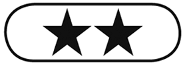 GrammarQuestion forms1	1	haven’t you2	is that little gadget for3	isn’t it4	did you go with5	happened6	stops7	isn’t it2	1	What, buy2	What caused3	Who told4	Which / What, reading5	Who organized6	Who, written for7	When, sendVerbs with -ing and to3	1	b   	2	a   	3	b   	4	a   	5	aModals of deduction and possibility4	1	D   	2	P   	3	P   	4	D   	5	DInfinitives of purpose5	Students should tick 2 and 4.VocabularyTechnology verbs1	1	accessed2	Upload3	Transfer4	Host5	responding6	BookmarkManners nouns2	1	netiquette2	appreciation3	consideration4	tradition5	rankExtra vocabulary3	1	a   	2	c   	3	a   	4	b   	5	c   	6	b   	7	b   	8	cFunctional language4	1	consider2	had3	doubt4	unlikely5	boundUnit 5        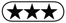 Grammar1Hey Oscar!How are you? Are you enjoying the weekend? I am! You didn’t know that I’ve been doing training sessions at the climbing club, you didn’t? I’m having a great time – the trainer, Mr Hanks, is amazing. You’ve met him, hasn’t he? Something funny happened at the club today while we were listening to mountaineer Jason Hadderley give a talk about his experiences in the Himalayas. He was showing us some of the equipment that he uses and one of the new members, Jade, asked him, ‘What for do we have to wear that ugly harness? It’s so uncool.’ Mr Hadderley looked at her and said, ‘Well, it might be uncool, but not as uncool as what might happen to you if you aren’t wearing one and you fall down the side of a mountain!’ That was a stupid thing for her to ask, it was? So, you told me that you’d gone to a film festival last Friday, didn’t you? Who you go with? Was it interesting? What did happen after it was over? Did you stay in the city centre? Oh, I can’t wait to meet you on Monday. Which train does stop at Baker Station? We’re meeting there, isn’t it?Kat ♥ 1	did you2	haven’t you3	do we have to wear that ugly harness for4	wasn’t it5	did you go6	happened7	stops8	aren’t we2	1	Who invited you to the community club?2	What (book) are you reading?3	What did Anna bring to the party?4	What caused the allergic reaction?5	Who helped you paint your room?6	Who was the book written for?5	When did you last send a tweet?3	1	meeting2	saying3	to talk4	going5	to be4	1	A D    B P    C P    D P    E D2	E3	A5	Students should tick 1, 3 and 5.1	We went to the shop to buy a smartphone. 3	She used to use my car to drive to work. 5	Dad phoned me to tell me the news. Vocabulary1	1	log2	accessed3	upload4	transferred5	hosting6	responding7	bookmark2	1	netiquette2	appreciation3	consideration4	tradition5	rank3	Across2	circle4	classes7	Currently8	actuallyDown1	Multiple2	cheer3	Poverty5	own6	split4	1	mean, S2	consider, S3	Well, doubt4	unlikely5	bound, C